ŽIVČEVJENadzira in uravnava delovanje vseh telesnih organov, vzdržuje homeostazo v telesu, z električnimi signali omogoča občutke, višje duševne funkcije in čustvene odgovore ter aktivira mišice in žleze. Živčni sistem nadzira in ureja vse telesne dejavnosti. Zato ima tri med seboj prepletajoče se naloge:Zaznava dražljaje in tako nadzira in obvešča organizem o spremembah v telesu in zunaj njega.Obdeluje informacije in odloča, kaj je treba narediti v določenem trenutku.Odziva se s sprožitvijo mišičja in endokrinih žlez. Živčni sistem delimo na gradbeni ali strukturni in funkcionalni del. Gradbena razporeditev:Centralno živčevje sestavljajo možgani in hrbtenjača. Deluje kot povezujoči in poveljujoči center živčnega sistema.Periferno živčevje je sestavljeno predvsem iz živcev, ki izhajajo iz možganov (kranialni živci) in hrbtenjače (spinalni živci). Funkcionalna razporeditev velja le za periferno živčevje:Aferentni ali senzorični del in eferentni ali motorični delSomatsko (hotno) živčevje, ki nam omogoča hotno kontrolo skeletnih mišic                          in avtonomno (nehotno) živčevje, ki uravnava samodejno, nehotno aktivnost gladkega in srčnega mišičja notranjih organov ter žlez. VEGETATIVNO ŽIVCEVJE:A ) SIMPATIKPospešen srčni utrip Hitrejše dihanje Vzpodbuja delovanje organovPotenjeTrošimo več energije.B) PARASIMPATIKUpočasnjen srčni utrip Počasno in globoko dihanje Vzpodbuja delovanje OrganovNe potiš seVarčujemo z energijo.Delitev perifernega živčevja glede na funkcionalno razporeditev:AFERENTNI ali SENZORIČNI DELImpulzi prihajajo iz različnih delov telesa po senzoričnih vlaknih (koža, skeletne mišice, sklepi)Impulzi iz notranjih organov pa prihajajo po visceralnih senzoričnih (čutilnih vlaknih)EFERENTNI ali MOTORIČNI DELImpulzi prihajajo iz centralnega živčevja na izvršilne (efektorne) organe (mišice in žleze) po eferentnih motoričnih vlaknih.Impulzi iz notranjih organov pa prihajajo po visceralnih senzoričnih (čutilnih vlaknih).POT DRAŽLJAJARazlične dražljaje pretvorijo ČUTILNE CELICE v fiziološko obliko. Takšna sporočila se prenesejo v središče, kjer se obdelajo in uskladijo, od tam pa primerni ukazi potujejo do efektorjev (npr. mišic)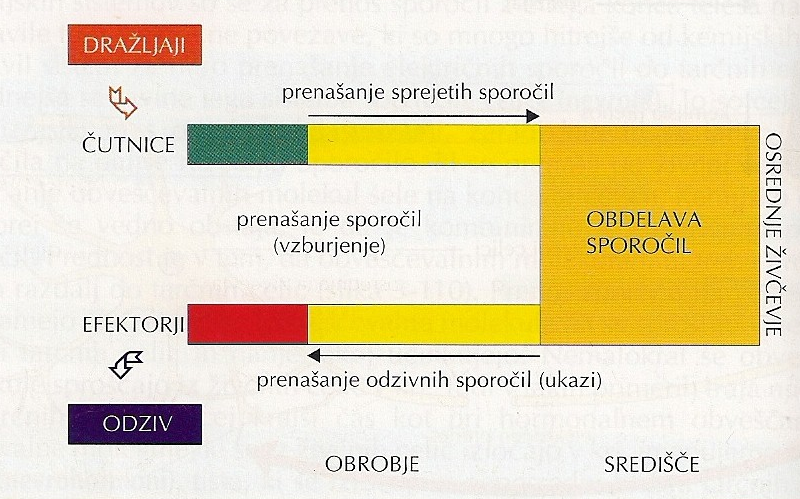 Zgradba živčnega sistema:živčne celice          F: poteka vzburjenje in prevajanjespremljevalne (glia) celice          F: - prehranjevanje živčnih celic,              - tvorba ovojnic              - uravnavanje koncentracije nekaterih ionov             -  obramba osrednjega živčevja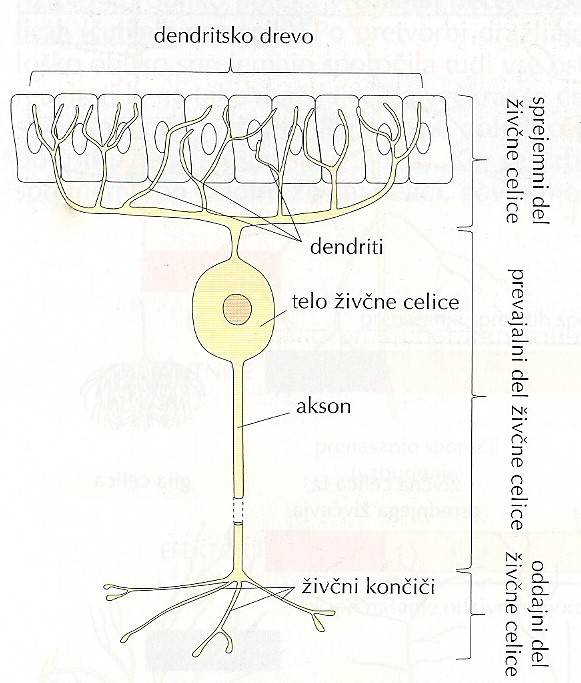 ŽIVČNE CELICESENZORIČNE CELICE (čutilne); prenašajo dražljaje iz čutil v centralno živčevjeASOCIACIJSKE CELICE (vmesne ali internevronske); najdemo jih v centralnem živčevjuMOTORIČNE (gibalne); impulzi potujejo iz centralnega živčevja v mišiceSINAPSE so stiki med čutilnimi in živčnimi, med živčnimi in efektorskimi, ter med posameznimi živčnimi celicami. Stik med gibalno živčno celico in mišico imenujemo MOTORIČNA PLOŠČICA. Delitev živčnega sistema glede na lego:OSREDNJI / CENTRALNI ŽIVČNI SISTEM (CŽS): možgani in hrbtenjačaOBROBNI / OBKRAJNI PERIFERNI ŽIVČNI SISTEM (PŽS): možganski in hrbtenjačni živciOBROBNI (PERIFERNI) ŽIVČNI SISTEM:SESTAVA:hrbtenjačni živcimožganski živciFUNKCIJE:prenos sporočil od čutil do osrednjega živčevjaprenos odgovora od centralnega živčevja do efektorjevTu ležijo:gibalne živčne celicečutilne živčne celicePrenos sporočil:Sprejema sporočila iz okolja in notranjosti telesa.Ta sporočila zbira v osrednjih zbirališčih, jih obdeluje in predela v smiselne ukaze.Sporočila pošlje mišicam in drugim organom. DELITEV ŽIVCEV:čutilni (senzorični) živci v njih se združujejo čutilna vlakna povezujejo se s čutilnimi predeli ali s čutiligibalni (motorični) živci v njih so združena vlakna gibalnih živčnih celic povezujejo se z ustreznimi mišicami CENTRALNI (OSREDNJI) ŽIVČNI SISTEM:SESTAVA: možgani in hrbtenjačaFUNKCIJE:obdeluje in shrani sporočila, ki jih prejmeoblikuje odgovor na sporočiloasociacijske živčne celiceHRBTENJAČA – MEDULLA SPINALIS poteka v hrbteničnem kanalu od zatilnice do drugega ledvenega vretenca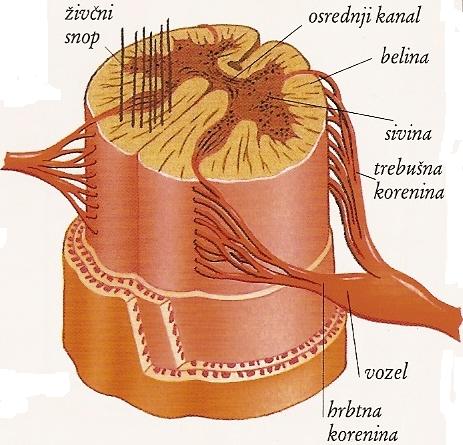 Po njej poteka živčna pot v možgane in iz njih.Glavni refleksni center spinalnih refleksov.Ovijajo jo možganske ovojnice (meninge).SIVINAv obliki črke HSestavljena je iz dveh zadnjih in iz dveh sprednjih rogov.gradijo jo telesa gibalnih živčnih celic z dendrititelesa in dendriti niso oviti z mielinskimi ovojnicami (siva barva)poteka vzdolž celotne hrbtenjačeOSREDNJI KANAL(canalis centralis)v njem je možganska tekočinapovezana je z večjimi prostori v možganih, ki jih imenujemo možganski prekatiBELINAobdaja sivino gradijo jo nevriti (aksoni) obdani z mielinsko ovojnico (bela barva) HRBTNA KORENINApo njej pridejo v hrbtenjačo živčna vlakna čutilnih živčnih celicvlakna imenujemo dovodna (aferentna) živčna vlaknaV zadnjem rogu hrbtenjače so internevroni.Če je zadnja korenina ali ganglij okvarjen, človek nima občutkov iz delov telesa. TREBUŠNA KORENINApo njej iz hrbtenjače vodijo vlakna gibalnih živčnih celic do efektorjev (mišice)Sprednja in zadnja korenina se združita v spinalni živec.Refleksni lok 1. Udarec po kolenu vzdraži čutilne receptorje, tako da nastane živčni signal.2. Signal potuje po čutilnem živcu v hrbtenjačo.3. V hrbtenjači se signal prenese iz čutilnega živca v gibalni živec.4. Gibalni živec pošlje signal nazaj v stegensko mišico.5. Mišica se skrči, tako da golen trzne navzgor.MOŽGANIhrbtenjača se podaljšuje v specializirano tvorbo- možganeso del centralnega živčnega sistemaVELIKI MOŽGANI       2. MEDMOŽGANI      3. MOŽGANSKO DEBLO      4. MALI MOŽGANIVELIKI MOŽGANIImajo dve možganski polobli (hemisferi), ki zavzemata najzgornejši in največji del in sta ločeni z globoko vzdolžno špranjo (fisura longitudinalis)Površina je sestavljena iz vijug (girusov), ki so ločeni s plitvimi brazdami (sulcusi)nadzorujejo delovanje osrednjega živčevjagovor, spomin, logični in čustveni odzivi, zavest, interpretacija občutkov, hotno gibanje, …Somatski (telesni) senzorični del: zaznavanje bolečine, mraza in blagega dotikaImpulzi specializiranih senzoričnih organov: vid, sluh, vohPrimarni  motorični predel: omogoča zavestno gibanje skeletnega mišičja.Specializirani motorični predeli: izgovorjava besed (Brocov center)Predel za višje razumsko mišljenje: leži v sprednjem delu frontalnega lobusa. Predel za spomin je v senčničnem in čelničnem lobusu.Medmožgani ležijo nad možganskim deblomSestavljeni so iz:   TALAMUS;preklopno središče med velikimi in ostalimi možgani HIPOTALAMUS; deluje na hipofizo in nadzoruje notranje okolje. Centri: presnova, temperatura, tlak, količina soli, čustvene reakcijeEPITALAMUS MOŽGANSKO DEBLO:Sestavljajo ga:Srednji možgani (mesencephalon)Most (pons)Podaljšana hrbtenjača (medulla oblongata)FUNKCIJA:Skozenj vodijo ascendentni in descendentni živčni snopiJedra možganskih živcev, ki nadzirajo: dihanje, krvni tlak …Retikularni akrivirajoči sistem (RAM), ki zavestno ureja stanje budnosti in spanja. Okvara tega sistema povzroči nezavest in komo.Srednji možgani:so majhen del možganskega deblapredstavljajo preklop med velikimi možgani in ostalim živčevjemštevilni pomembni refleksi (npr. oženje in širjenje zenice (centri za vid) in za sluh)Podaljšana hrbtenjača (medulla oblongata)leži v predelu tilnikaŽivčne niti lahko prihajajo navzgor (ascedentno) in navzdol (descendentno)osrednji kanal se razširi in nastane votlina (ventrikel) okoli katerega je sivinaPodaljšana hrbtenjačaTu ležijo centri za življenjsko najpomembnejše funkcije:dihanje,širjenje in oženje žil,srčni utrip,bruhanje,kašljanje. Mali možgani (cerebellum)na zadnji strani lobanjske votlinena površini je rahlo nagubana sivina, notranjost je iz bele substanceso glavno gibalno središčesodelujejo pri nadzoru ravnotežja, koordinaciji gibanja in položaju telesa 